Директору Владимирского филиала Финансового университета
доценту А.А. ЧекушовуЗАЯВЛЕНИЕПрошу зачислить моего ребенка (Потребителя),_______________________________________________________________________ , во Владимирский филиал Финуниверситета на пробный экзамен в рамках дополнительного образования детей и взрослых по дополнительной общеразвивающей программе «____________________________________________» с периодом обучения «____» _____________ 2019 г.Форма обучения: очная.Я ознакомлен (а) с лицензией на образовательную деятельность Финансового университета при Правительстве РФ, с наличием свидетельства о государственной аккредитации и приложениями к ним по выбранному направлению подготовки, Уставом Финансового университета при Правительстве РФ, Правилами приема и условиями обучения в данном образовательном учреждении. Оплату в соответствии с условиями договора гарантирую.«___» ___________2019 г.	________________		подписьЗаведующий курсами ДПО____________________ А.А. Пономарева     подпись                              «___» ___________2019 г.Анкета поступающего (Потребителя)на пробный экзамен«_______________________________________________»Фамилия: ____________________                                       Имя: __________________________Отчество: ______________________ Ф.И.О. в дательном падеже (полностью): ________________________________________________________________________________________________________________________________________________Дата рождения: _______________________Паспортные данные: (серия) ________________ выдан (когда) _________________ кем выдан _____________________________________________________________Адрес (с индексом): ___________________________________________________Телефон домашний: _______________ мобильный: ___________________Место обучения/класс: ____________________________________________________Владение языком: ___________________________________________________Свободно Чтение и перевод со словарем  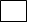 Не владею«___» ___________2019 г.	________________ПодписьСОГЛАСИЕна обработку персональных данных Я, _____________________________________________________________________________,                                                       (Фамилия, имя, отчество Заказчика)«______» _______________   ______ года рождениязарегистрированный(ая) по адресу: _________________________________________________                                                                                         (Адрес места постоянной регистрации, номер контактного телефона)_______________________________________________________________________________,паспорт серии ________________ № _________________________________,выданный _______________________________________________________________________                                                                            (Наименование органа, выдавшего паспорт)________________________________________________________________________________"_____"____________________ 20____ г.,                            (Дата выдачи паспорта)даю согласие на обработку персональных данных в соответствии с Федеральным законом "О персональных данных"  от 27.07.2006  № 152-ФЗ моего ребенка (Потребителя):_____________________________________________________________________________,                                                       (Фамилия, имя, отчество Потребителя)«______» _______________   ______ года рождениязарегистрированный(ая) по адресу: _________________________________________________                                                                                         (Адрес места постоянной регистрации, номер контактного телефона)_______________________________________________________________________________,паспорт серии ________________ № _________________________________,выданный _______________________________________________________________________                                                                            (Наименование органа, выдавшего паспорт)________________________________________________________________________________"_____"____________________ 20____ г.                            (Дата выдачи паспорта)Наименование оператора, получающего настоящее согласие, его адрес: Федеральное государственное образовательное бюджетное учреждение высшего образования "Финансовый университет при Правительстве Российской Федерации" (Финансовый университет), г. Москва, Ленинградский пр-т, д. 49 (Владимирский филиал Финуниверситета, г. Владимир, ул. Тихонравова, д.1).Цель обработки персональных данных:Осуществление прав и законных интересов оператора.Исполнение договора, заключаемого между субъектом персональных данных и Финансовым университетом.Перечень персональных данных, на обработку которых дается согласие:Фамилия, имя, отчество.Дата и место рождения.Пол.Гражданство. Адрес места постоянной и временной регистрации, адрес места фактического проживания.Номер домашнего и номер мобильного телефона. Адрес электронной почты.Паспортные данные.Данные об образовании.Личные фотографии.Сведения, относящиеся к трудовой деятельности или к учебе субъекта персональных данных. Данные, необходимые для выполнения Финансовым университетом и субъектом персональных данных финансовых обязательств перед государственными органами или перед третьими лицами в соответствии с законодательством. Перечень действий с персональными данными, на совершение которых дается согласие: Сбор. Запись. Систематизация. Накопление.Хранение.Уточнение (обновление, изменение).Извлечение.Использование.Передача (распространение, предоставление, доступ).Обезличивание.Блокирование.Удаление.Уничтожение.Общее описание способов обработки персональных данных:Автоматизированная обработка персональных данных - обработка персональных данных с помощью средств вычислительной техники.Ручная обработка персональных данных - обработка персональных данных без использования средств вычислительной техники.Срок, в течение которого действует настоящее согласие: 75 лет.Способ отзыва настоящего согласия:Настоящее согласие может быть отозвано на основании письменного заявления субъекта персональных данных. Субъект персональных данных:   ___________________________     _________________________________                                                              (Подпись)                                                         (Фамилия, инициалы)"_____"________________201___ г.                           (Дата подписи)                     фамилия, имя, отчество Заказчика